2016 Annual Implementation Plan: for Improving Student Outcomes 3551Belgrave South Primary School	2016Based on Strategic Plan 2013-2016Endorsements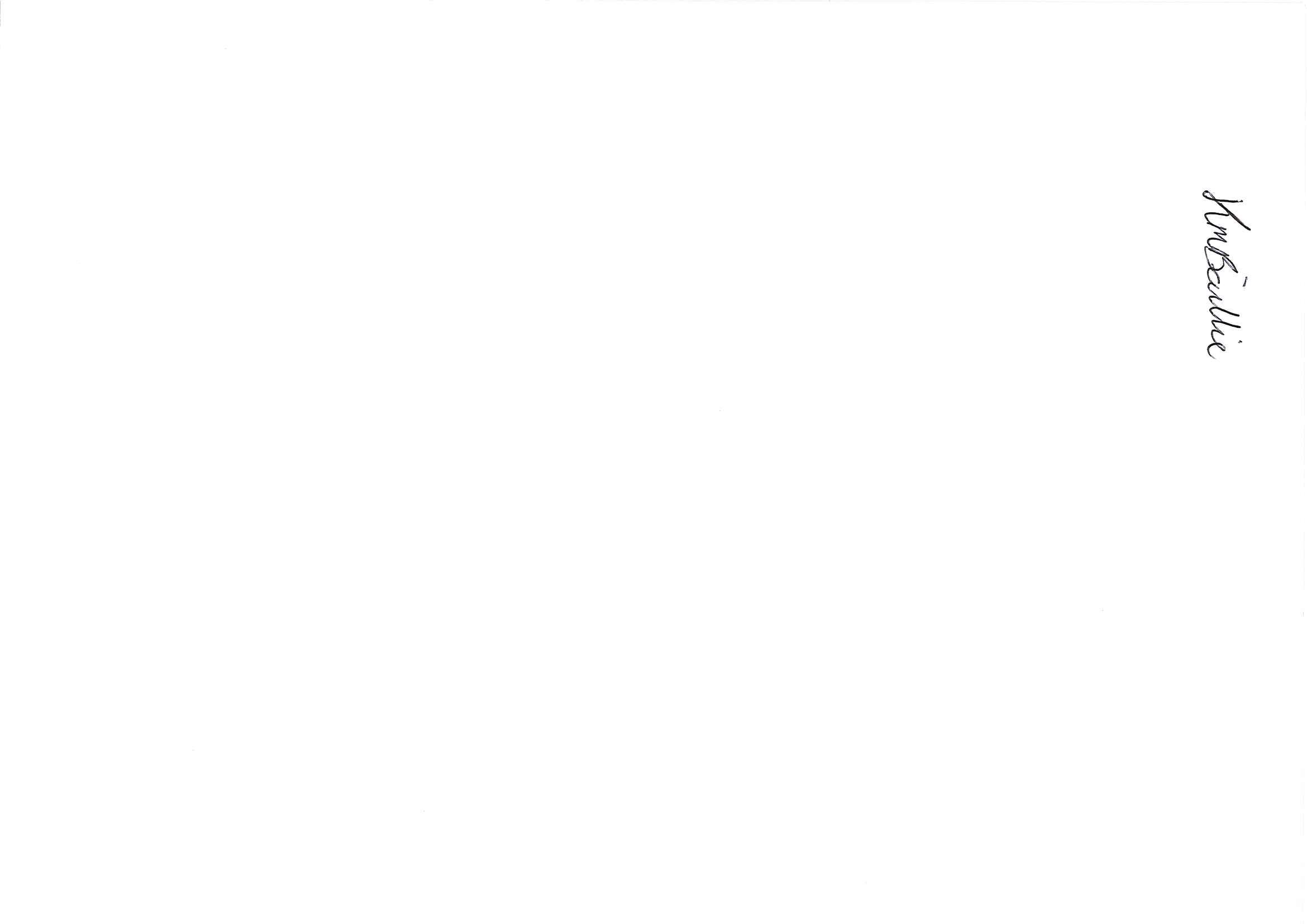 Guide to developing the Annual Implementation Plan: for Improving Student OutcomesTo focus effort where it is most needed, four priorities have been identified for the entire Victorian government school system.  The four priorities are: Excellence in teaching and learningProfessional leadershipPositive climate for learning Community engagement in learning.Six evidence-based initiatives assist schools to identify and utilise the most effective, relevant and evidence-based strategies that when implemented with consistency and depth help drive improved student outcomes. The initiatives are associated with the four state-wide priorities, in the following way (please refer to the Framework for Improving Student Outcomes: Guidelines for schools): To guide the development of the 2016 Annual Implementation Plan: for Improving Student Outcomes (AIP) schools will work with support from Senior Education Improvement Leaders (SEIL) to conduct an annual evaluation of student outcomes data against the targets set in their School Strategic Plan. Schools then diagnose the issues requiring particular attention and select one or more initiative. Principal and teacher performance and development plans include explicit links with the AIP and the School Strategic Plan. This ensures a line of sight from school improvement priorities and initiatives to each individual’s plan. The Guidelines provide further context and detailed information to support this work.Summary page: the school’s priorities and initiatives Tick the initiative/s that the school will address in its Annual Implementation Plan: for Improving Student Outcomes.  Annual Implementation Plan: for Improving Student OutcomesAnnual Implementation Plan: for Improving Student OutcomesAnnual Implementation Plan: for Improving Student OutcomesAnnual Implementation Plan: for Improving Student OutcomesMonitoring of Annual Implementation Plan: for Improving Student Outcomes Endorsement by School PrincipalSigned: Name: Kerryn BaillieDate……10 March 2016Endorsement by School Council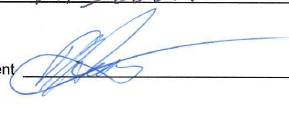 Signed……………………………………….Name: Peter HoeflerDate…10 March 2016Endorsement by Senior AdvisorSigned 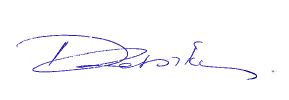 Name: Dense KotsikasDate 24 March 2016PriorityInitiativesExcellence in teaching and learning Building practice excellence: Teachers, principals and schools will work togetherExcellence in teaching and learning Curriculum planning and assessment: School will embed a culture of curriculum planning, and assess the impact of learning programs, adjusting them to suit individual student needsProfessional leadership Building leadership teams: Schools will strengthen their succession planning, develop the capabilities of their leadership teams in using evidencePositive climate for learning Empowering students and building school pride: Schools will develop approaches that give students a greater sayPositive climate for learning Setting expectations and promoting inclusion: Schools will work across their communities to implement support to health, wellbeing, inclusion and engagement of all studentsCommunity engagement in learning Building communities: Schools will strengthen their capacity to build relationships with the broader community by partneringPriorities InitiativesExcellence in teaching and learningBuilding practice excellenceExcellence in teaching and learningCurriculum planning and assessmentProfessional leadershipBuilding leadership teamsPositive climate for learningEmpowering students and building school pridePositive climate for learningSetting expectations and promoting inclusionCommunity engagement in learningBuilding communitiesInitiatives Rationale: Explain why the school, in consultation with the SEIL, has selected this initiative/s. Please make reference to the evaluation of school data, the progress against SSP targets, and the diagnosis of issues requiring particular attention.   Initiatives Rationale: Explain why the school, in consultation with the SEIL, has selected this initiative/s. Please make reference to the evaluation of school data, the progress against SSP targets, and the diagnosis of issues requiring particular attention.   Curriculum Planning and Assessment:  We have chosen this initiative to support our approach to improving student achievement, particularly in writing.  Current NAPLAN Writing data shows a slight increase from 2014 data but we are still preforming below state expectations in the area of writing in grade 3. Our grade 5 students have dropped below the state in writing.  We have decided to continue our focus on writing, based on building teacher capacity in the key area of utilising data to inform planning, delivery and assessment of a differentiated curriculum that improves achievement outcomes for all students through the use of the Six Traits of Writing.Curriculum Planning and Assessment:  We have chosen this initiative to support our approach to improving student achievement, particularly in writing.  Current NAPLAN Writing data shows a slight increase from 2014 data but we are still preforming below state expectations in the area of writing in grade 3. Our grade 5 students have dropped below the state in writing.  We have decided to continue our focus on writing, based on building teacher capacity in the key area of utilising data to inform planning, delivery and assessment of a differentiated curriculum that improves achievement outcomes for all students through the use of the Six Traits of Writing.Key Improvement Strategies (KIS)List the KIS that are linked to this initiative/s and will be scaled up. This could include existing KIS from your SSP or new ones identified through the evaluation of student outcomes against SSP targets and the diagnosis of issues requiring particular attention. KIS may be specific to one outcome area or applicable across several areas.Key Improvement Strategies (KIS)List the KIS that are linked to this initiative/s and will be scaled up. This could include existing KIS from your SSP or new ones identified through the evaluation of student outcomes against SSP targets and the diagnosis of issues requiring particular attention. KIS may be specific to one outcome area or applicable across several areas.Initiative:KISBuilding practice excellenceBuild teacher capacity to develop and implement teaching and learning programs that enable students to build skill and confidence in self-directed learningBuild teacher capacity to utilise feedback to implement evidence based literacy (writing) teaching strategies  Curriculum planning and assessmentStrengthen data literacy to support differentiation of in planning for individual student needs Build teacher capacity  in assessment practices to effectively plan for and assess teaching and learning ACHIEVEMENTACHIEVEMENTGoalsTo improve literacy and numeracy in student learning across the school.TargetsTargets95% of students at years prep to year 6 to achieve at or above their expected AusVELS levelThe school mean for students at years 3 and 5 for NAPLAN literacy and numeracy will be within the SFO percentile range by 2016.Matched cohort growth in NAPLAN in literacy and numeracy to exceed the state growth.95% of students at years prep to year 6 to achieve at or above their expected AusVELS levelThe school mean for students at years 3 and 5 for NAPLAN literacy and numeracy will be within the SFO percentile range by 2016.Matched cohort growth in NAPLAN in literacy and numeracy to exceed the state growth.95% of students at years prep to year 6 to achieve at or above their expected AusVELS levelThe school mean for students at years 3 and 5 for NAPLAN literacy and numeracy will be within the SFO percentile range by 2016.Matched cohort growth in NAPLAN in literacy and numeracy to exceed the state growth.95% of students at years prep to year 6 to achieve at or above their expected AusVELS levelThe school mean for students at years 3 and 5 for NAPLAN literacy and numeracy will be within the SFO percentile range by 2016.Matched cohort growth in NAPLAN in literacy and numeracy to exceed the state growth.GoalsTo improve literacy and numeracy in student learning across the school.12 month targets12 month targets2015 Sem 2 AusVELS results below. Target is to increase or maintain levels to at least 95%2015 Sem 2 AusVELS results below. Target is to increase or maintain levels to at least 95%2015 Sem 2 AusVELS results below. Target is to increase or maintain levels to at least 95%2015 Sem 2 AusVELS results below. Target is to increase or maintain levels to at least 95%KISACTIONS: what the school will doACTIONS: what the school will doHOW the school will do it(including financial and human resources)HOW the school will do it(including financial and human resources)WHO has responsibilityWHEN timeframe for completionSUCCESS CRITERIA: Markers of success reflecting observable changes in practice,  behaviour, and measures of progress KISACTIONS: what the school will doACTIONS: what the school will doHOW the school will do it(including financial and human resources)HOW the school will do it(including financial and human resources)WHO has responsibilityWHEN timeframe for completionSUCCESS CRITERIA: Markers of success reflecting observable changes in practice,  behaviour, and measures of progress Continue to provide professional learning for every teacher at the school on a regular basis so that they build the skills and confidence for students to self-direct their learningDevelop clear understandings and expectations in the teaching of writingDevelop clear understandings and expectations in the teaching of writingProfessional Development in the Six traits of WritingUp skill new staff in current teaching practises and expectations at BSPS including CAFÉ Professional Development in the Six traits of WritingUp skill new staff in current teaching practises and expectations at BSPS including CAFÉ CarolOngoingStaff and key leaders have undertaken intensive professional learning and it is evident that the quality of instruction has improved.Professional Learning Schedule Continue to provide professional learning for every teacher at the school on a regular basis so that they build the skills and confidence for students to self-direct their learningEnsure consistency in planning from Foundation to Grade 6Ensure consistency in planning from Foundation to Grade 6Leadership team in consultation with teaching staff to develop consistent planning templates.Leadership team in consultation with teaching staff to develop consistent planning templates.CarolSemester 1Planners developed and in use weekly and stored on a shared Dropbox. Continue to provide professional learning for every teacher at the school on a regular basis so that they build the skills and confidence for students to self-direct their learningMonitor documentationMonitor documentationRegular discussions about content and differentiation in planning for individual student needsEnsure planners are based on the Victorian Curriculum Regular discussions about content and differentiation in planning for individual student needsEnsure planners are based on the Victorian Curriculum KerrynAll teachersOngoingDocumentation accessible and consistently catering for individual student learning needs. Documented Individualised Learning Plans Continue to provide professional learning for every teacher at the school on a regular basis so that they build the skills and confidence for students to self-direct their learningProvide strategies, support and feedback in spelling and the 6 traits of writingProvide strategies, support and feedback in spelling and the 6 traits of writingCoaching sessions for graduatesCoaching sessions for graduatesCarol and CarlaTeam leadersTerm 1 and ongoing6 traits of writing, writers workshop and 5 strategies of spelling evident in weekly planners Visual displays and common language being used throughout the school.Consistent use of rubrics to monitor improvements in student writingStudents can articulate how they can use the writing traits and the 5 Spelling strategies to improve their writing.Spelling journals and Flip Charts in use. Continue to provide professional learning for every teacher at the school on a regular basis so that they build the skills and confidence for students to self-direct their learningProvide strategies, support and feedback in spelling and the 6 traits of writingProvide strategies, support and feedback in spelling and the 6 traits of writingCoaching sessions for classroom teacher 1sCoaching sessions for classroom teacher 1sCarol and CarlaTeam leadersTerm 2 onwards6 traits of writing, writers workshop and 5 strategies of spelling evident in weekly planners Visual displays and common language being used throughout the school.Consistent use of rubrics to monitor improvements in student writingStudents can articulate how they can use the writing traits and the 5 Spelling strategies to improve their writing.Spelling journals and Flip Charts in use. Continue to provide professional learning for every teacher at the school on a regular basis so that they build the skills and confidence for students to self-direct their learningCollection of baseline dataCollection of baseline dataCollating of South Australian SpellingSpelling analysis once per term as per assessment scheduleCollating of South Australian SpellingSpelling analysis once per term as per assessment scheduleClass teacher G1-6CarolFebruaryNovemberIncrease in spelling age Continue to provide professional learning for every teacher at the school on a regular basis so that they build the skills and confidence for students to self-direct their learningMonitor AssessmentMonitor AssessmentProvide time and facilitate professional discussions around NAPLAN results.Provide time and facilitate professional discussions around NAPLAN results.All teaching staff Leadership teamLate term 3 – When availableIncrease in results from prior years specifically in writing and spelling Majoring of students achieving medium to high  relative growth Continue to provide professional learning for every teacher at the school on a regular basis so that they build the skills and confidence for students to self-direct their learningMonitor AssessmentMonitor AssessmentProvide time and facilitate professional discussions around Teacher JudgementsProvide time and facilitate professional discussions around Teacher JudgementsAll teaching staff Leadership teamStart of term 3Increase in results from prior years specifically in writing and spelling Majoring of students achieving medium to high  relative growth ENGAGEMENTENGAGEMENTGoalsReview effectiveness of all programs related to Student Engagement and Wellbeing.TargetsTargetsFrom 2013 to 2016 the means for year 5 and 6 in the student attitudes to school survey to improve to be better than the state means in the selected variables – school connectedness, connectedness to peers, classroom behaviour and student safety.From 2013 to 2016 the means in the DEECD parent survey to improve to be better than the state means in selected variables: General Satisfaction, Behaviour Management and Student Motivation. All areas of BSPS initiated Parent Survey to improve from 2012 Data.From 2013 to 2016 the means for year 5 and 6 in the student attitudes to school survey to improve to be better than the state means in the selected variables – school connectedness, connectedness to peers, classroom behaviour and student safety.From 2013 to 2016 the means in the DEECD parent survey to improve to be better than the state means in selected variables: General Satisfaction, Behaviour Management and Student Motivation. All areas of BSPS initiated Parent Survey to improve from 2012 Data.From 2013 to 2016 the means for year 5 and 6 in the student attitudes to school survey to improve to be better than the state means in the selected variables – school connectedness, connectedness to peers, classroom behaviour and student safety.From 2013 to 2016 the means in the DEECD parent survey to improve to be better than the state means in selected variables: General Satisfaction, Behaviour Management and Student Motivation. All areas of BSPS initiated Parent Survey to improve from 2012 Data.From 2013 to 2016 the means for year 5 and 6 in the student attitudes to school survey to improve to be better than the state means in the selected variables – school connectedness, connectedness to peers, classroom behaviour and student safety.From 2013 to 2016 the means in the DEECD parent survey to improve to be better than the state means in selected variables: General Satisfaction, Behaviour Management and Student Motivation. All areas of BSPS initiated Parent Survey to improve from 2012 Data.GoalsReview effectiveness of all programs related to Student Engagement and Wellbeing.12 month targets12 month targetsPOS- Students Motivation 5.82 (State: 5.59)Student Motivation 2012: 5.41 2015: 5.82 2016 target: 5.90Student Attitude to School - School Connectedness 2015 grade 5 & 6: 4.52 (state: 4.39) Connectedness to peers: 4.30 (State:4:32)Attendance data: 2015 absent average 12.59daysPOS- Students Motivation 5.82 (State: 5.59)Student Motivation 2012: 5.41 2015: 5.82 2016 target: 5.90Student Attitude to School - School Connectedness 2015 grade 5 & 6: 4.52 (state: 4.39) Connectedness to peers: 4.30 (State:4:32)Attendance data: 2015 absent average 12.59daysPOS- Students Motivation 5.82 (State: 5.59)Student Motivation 2012: 5.41 2015: 5.82 2016 target: 5.90Student Attitude to School - School Connectedness 2015 grade 5 & 6: 4.52 (state: 4.39) Connectedness to peers: 4.30 (State:4:32)Attendance data: 2015 absent average 12.59daysPOS- Students Motivation 5.82 (State: 5.59)Student Motivation 2012: 5.41 2015: 5.82 2016 target: 5.90Student Attitude to School - School Connectedness 2015 grade 5 & 6: 4.52 (state: 4.39) Connectedness to peers: 4.30 (State:4:32)Attendance data: 2015 absent average 12.59daysKISACTIONS: what the school will doACTIONS: what the school will doHOW the school will do it(including financial and human resources)HOW the school will do it(including financial and human resources)WHO has responsibilityWHEN timeframe for completionSUCCESS CRITERIA: Markers of success reflecting observable changes in practice,  behaviour, and measures of progressKISACTIONS: what the school will doACTIONS: what the school will doHOW the school will do it(including financial and human resources)HOW the school will do it(including financial and human resources)WHO has responsibilityWHEN timeframe for completionSUCCESS CRITERIA: Markers of success reflecting observable changes in practice,  behaviour, and measures of progressReview all practices and policies related to partnerships with parents and the broader community.Hold a Community meeting to commence the process of the School Review.Hold a Community meeting to commence the process of the School Review.School council to facilitate feedback sessionSchool council to facilitate feedback sessionKerryn/CarolSC President School CouncilDuring 2016Feedback received, analysed and monitored by leadership and school councilReview all practices and policies related to partnerships with parents and the broader community.The online Parent Survey (as per 2012) conducted in May and any concerns addressed in an action plan, monitored by School CouncilThe online Parent Survey (as per 2012) conducted in May and any concerns addressed in an action plan, monitored by School CouncilUse current communication methods to gain feedback via technologyUse current communication methods to gain feedback via technologyKerrynMid yearFeedback received, analysed and monitored by leadership and school councilReview all practices and policies related to partnerships with parents and the broader community.Conduct self evaluationConduct self evaluationFollowing the format for the school reviewFollowing the format for the school reviewKerrynLeadership teamMid yearCompletion of the self evaluationReview all practices and policies related to partnerships with parents and the broader community.Parent Helper Training – to enhance support for individual learning needsParent Helper Training – to enhance support for individual learning needsRun multiple and diverse sessions to up skill adult helpers in the school to support with learning needs in writing and spellingRun multiple and diverse sessions to up skill adult helpers in the school to support with learning needs in writing and spellingCarolDuring 2016Track participant numbers and feedbackTracking specific students working with adult helpers. South Australian Spelling test and Sound Words Study Test to show improvements. Increase in spelling of Oxford high frequency words. Review all practices and policies related to partnerships with parents and the broader community.Monitor attendanceMonitor attendanceWeekly attendance reviewed High absentees followed up and support systems in place.Weekly attendance reviewed High absentees followed up and support systems in place.ShelleyCarol/KerrynVisiting teachersAll yearImprovements in attendance rateWELLBEINGWELLBEINGGoalsArticulate, document and implement a whole school approach to student engagement, learning and wellbeing.TargetsTargetsFrom 2013 to 2016 the means for year 5 and 6 in the student attitudes to school survey to improve to be better than the state means in the selected variables – school connectedness, connectedness to peers, classroom behaviour and student safety.From 2013 to 2016 the means in the DEECD parent survey to improve to be better than the state means in selected variables: General Satisfaction, Behaviour Management and Student Motivation. All areas of BSPS initiated Parent Survey to improve from 2012 Data.From 2013 to 2016 the means for year 5 and 6 in the student attitudes to school survey to improve to be better than the state means in the selected variables – school connectedness, connectedness to peers, classroom behaviour and student safety.From 2013 to 2016 the means in the DEECD parent survey to improve to be better than the state means in selected variables: General Satisfaction, Behaviour Management and Student Motivation. All areas of BSPS initiated Parent Survey to improve from 2012 Data.From 2013 to 2016 the means for year 5 and 6 in the student attitudes to school survey to improve to be better than the state means in the selected variables – school connectedness, connectedness to peers, classroom behaviour and student safety.From 2013 to 2016 the means in the DEECD parent survey to improve to be better than the state means in selected variables: General Satisfaction, Behaviour Management and Student Motivation. All areas of BSPS initiated Parent Survey to improve from 2012 Data.From 2013 to 2016 the means for year 5 and 6 in the student attitudes to school survey to improve to be better than the state means in the selected variables – school connectedness, connectedness to peers, classroom behaviour and student safety.From 2013 to 2016 the means in the DEECD parent survey to improve to be better than the state means in selected variables: General Satisfaction, Behaviour Management and Student Motivation. All areas of BSPS initiated Parent Survey to improve from 2012 Data.GoalsArticulate, document and implement a whole school approach to student engagement, learning and wellbeing.12 month targets12 month targetsPOS. Behaviour Management 5.49 State: 5.46Attitude to School:Connectedness to peers: 4.30 (State:4:32) Classroom behaviour: 2.91 state: 3.38 (Grade 6s well below)Student safety: 4.19 State 4.35  (Grade 6s well below)POS. Behaviour Management 5.49 State: 5.46Attitude to School:Connectedness to peers: 4.30 (State:4:32) Classroom behaviour: 2.91 state: 3.38 (Grade 6s well below)Student safety: 4.19 State 4.35  (Grade 6s well below)POS. Behaviour Management 5.49 State: 5.46Attitude to School:Connectedness to peers: 4.30 (State:4:32) Classroom behaviour: 2.91 state: 3.38 (Grade 6s well below)Student safety: 4.19 State 4.35  (Grade 6s well below)POS. Behaviour Management 5.49 State: 5.46Attitude to School:Connectedness to peers: 4.30 (State:4:32) Classroom behaviour: 2.91 state: 3.38 (Grade 6s well below)Student safety: 4.19 State 4.35  (Grade 6s well below)KISACTIONS: what the school will doACTIONS: what the school will doHOW the school will do it(including financial and human resources)HOW the school will do it(including financial and human resources)WHO has responsibilityWHEN timeframe for completionSUCCESS CRITERIA: Markers of success reflecting observable changes in practice,  behaviour, and measures of progressKISACTIONS: what the school will doACTIONS: what the school will doHOW the school will do it(including financial and human resources)HOW the school will do it(including financial and human resources)WHO has responsibilityWHEN timeframe for completionSUCCESS CRITERIA: Markers of success reflecting observable changes in practice,  behaviour, and measures of progressReview effectiveness of all programs related to Student Engagement and Wellbeing Review and make necessary adjustments to School Wide Positive Behaviour FrameworkReview and make necessary adjustments to School Wide Positive Behaviour FrameworkRegular meetingsRegular meetingsJulieSWPB team2016Audit of Student Engagement and Wellbeing programs completed and recommendations for improvement identified.Review effectiveness of all programs related to Student Engagement and Wellbeing Review and make necessary adjustments to School Wide Positive Behaviour FrameworkReview and make necessary adjustments to School Wide Positive Behaviour FrameworkTracking Gotchya awards Class DojoTracking Gotchya awards Class DojoJulieSWPB team2016Build teacher effectiveness and efficacy so that they personalise learning for every student.Evaluate effectiveness of the School Wide Positive Behaviour framework.Evaluate effectiveness of the School Wide Positive Behaviour framework.Parents, staff and student surveysParents, staff and student surveysSurveys to show improvement in trend dataDevelop partnerships with parents and the broader community, by improving communication channels and gaining input.Review all practices and policies related to partnerships with parents and the broader community.Review all practices and policies related to partnerships with parents and the broader community.Hold a Community meeting to commence the process of the School Review.Hold a Community meeting to commence the process of the School Review.Kerryn/School CouncilTerm 2Parent attendance and participationDevelop partnerships with parents and the broader community, by improving communication channels and gaining input.Review all practices and policies related to partnerships with parents and the broader community.Review all practices and policies related to partnerships with parents and the broader community.The online Parent Survey (as per 2012) conducted in term 2 and any concerns addressed in an action plan, monitored by School Council.The online Parent Survey (as per 2012) conducted in term 2 and any concerns addressed in an action plan, monitored by School Council.Kerryn/School CouncilTerm 2Action Plan developedPRODUCTIVITYPRODUCTIVITYGoalsTo ensure that the allocation of resources (human, financial, time, space and materials) focuses on maximising the learning outcomes for all students.TargetsTargetsBy the end of this Strategic Plan the following Staff Survey component scores will have shown stability or growth:Guaranteed and Viable Curriculum 2015  -  90.94Collective Focus on Student Learning from 2015 - 93.33School Climate Module Index from 2015 - 87.63   By the end of this Strategic Plan the following Staff Survey component scores will have shown stability or growth:Guaranteed and Viable Curriculum 2015  -  90.94Collective Focus on Student Learning from 2015 - 93.33School Climate Module Index from 2015 - 87.63   By the end of this Strategic Plan the following Staff Survey component scores will have shown stability or growth:Guaranteed and Viable Curriculum 2015  -  90.94Collective Focus on Student Learning from 2015 - 93.33School Climate Module Index from 2015 - 87.63   By the end of this Strategic Plan the following Staff Survey component scores will have shown stability or growth:Guaranteed and Viable Curriculum 2015  -  90.94Collective Focus on Student Learning from 2015 - 93.33School Climate Module Index from 2015 - 87.63   GoalsTo ensure that the allocation of resources (human, financial, time, space and materials) focuses on maximising the learning outcomes for all students.12 month targets12 month targetsBy the end of this AIP the following Staff Survey component scores will have improved or maintained:Guaranteed and Viable Curriculum 2015  -  90.94Collective Focus on Student Learning from 2015 - 93.33School Climate Module Index from 2015 - 87.63  By the end of this AIP the following Staff Survey component scores will have improved or maintained:Guaranteed and Viable Curriculum 2015  -  90.94Collective Focus on Student Learning from 2015 - 93.33School Climate Module Index from 2015 - 87.63  By the end of this AIP the following Staff Survey component scores will have improved or maintained:Guaranteed and Viable Curriculum 2015  -  90.94Collective Focus on Student Learning from 2015 - 93.33School Climate Module Index from 2015 - 87.63  By the end of this AIP the following Staff Survey component scores will have improved or maintained:Guaranteed and Viable Curriculum 2015  -  90.94Collective Focus on Student Learning from 2015 - 93.33School Climate Module Index from 2015 - 87.63  KISACTIONS: what the school will doACTIONS: what the school will doHOW the school will do it(including financial and human resources)HOW the school will do it(including financial and human resources)WHO has responsibilityWHEN timeframe for completionSUCCESS CRITERIA: Markers of success reflecting observable changes in practice,  behaviour, and measures of progressKISACTIONS: what the school will doACTIONS: what the school will doHOW the school will do it(including financial and human resources)HOW the school will do it(including financial and human resources)WHO has responsibilityWHEN timeframe for completionSUCCESS CRITERIA: Markers of success reflecting observable changes in practice,  behaviour, and measures of progressResourcing supports the schools priorities and enhances the schools efforts to improve educational achievement for all students.Review current technology provision with a focus on current usage and most suitable device to support this.Ensuring financial resources are allocated to support the school’s priorities.Use of the $16000 equity funding to provide in class coaching.Review current technology provision with a focus on current usage and most suitable device to support this.Ensuring financial resources are allocated to support the school’s priorities.Use of the $16000 equity funding to provide in class coaching.Commit financial and human resources to support implementation of writingEmployment of English coachContinuation of the SURF programCommit financial and human resources to support implementation of writingEmployment of English coachContinuation of the SURF programKerrynCarolCarlaJamesEnd of 2016Improvement in the Parent Survey Variables as per the 12 month targets.Resourcing supports the schools priorities and enhances the schools efforts to improve social, emotional and behavioural needs of the school community.Ensuring financial resources are allocated to support the school’s priorities.Ensuring financial resources are allocated to support the school’s priorities.NSCP – Second year with our school chaplain who works with the leadership team to prioritise and cater for social and emotional needsProvide financial assistance, as required, to support professional learning needs of the staffProvide resources, support, time and financial assistance required to improve staff welfare needsPurchase resources and materials as required to support the school wellbeing priorities of early learning, transitions, student engagement and student welfareNSCP – Second year with our school chaplain who works with the leadership team to prioritise and cater for social and emotional needsProvide financial assistance, as required, to support professional learning needs of the staffProvide resources, support, time and financial assistance required to improve staff welfare needsPurchase resources and materials as required to support the school wellbeing priorities of early learning, transitions, student engagement and student welfareMandyKerrynLeadership TeamTreasurerEnd of 2016Resources  provided for the school chaplainProfessional learning plan reflects wellbeing priorities of the schoolImprovement goals developed to meet staff welfare needsMaintain and improve staff welfare as per ongoing survey and feedback resultsACHIEVEMENTACHIEVEMENTACHIEVEMENTACHIEVEMENTACHIEVEMENTACHIEVEMENTActions: 6 month progress against success criteria and /or targets6 month progress against success criteria and /or targets12 month progress against success criteria and /or targets12 month progress against success criteria and /or targetsBudget   Spending to dateActions: StatusEvidenceStatusEvidenceBudget   Spending to dateDevelop clear understandingPD Planner, Team meetings, Consistent PlanningExpectations set day 1 of year, stored in Dropbox, leadership and mentors monitor and give feedback. Additional PD schedule for new staff. Monitoring of PlanningPDP reviews, classroom displays, planners easily accessible by all staff, mentor teachers assigned to graduates CoachingLiteracy and numeracy coach in place and timetabled. They also provide PD to teachers. Assist with assessment. ENGAGEMENTENGAGEMENTENGAGEMENTENGAGEMENTENGAGEMENTENGAGEMENTActions: 6 month progress against success criteria and /or targets6 month progress against success criteria and /or targets12 month progress against success criteria and /or targets12 month progress against success criteria and /or targetsBudget   Spending to dateActions: StatusEvidenceStatusEvidenceBudget   Spending to dateCommunity FeedbackSurvey feedbackSelf-evaluationDraft formVolunteer trainingTraining completed and repeated when new volunteers arriveAttendanceProcedures in place. Phone call on second day. Absent learning plans, Visiting teachers. WELLBEINGWELLBEINGWELLBEINGWELLBEINGWELLBEINGWELLBEINGActions: 6 month progress against success criteria and /or targets6 month progress against success criteria and /or targets12 month progress against success criteria and /or targets12 month progress against success criteria and /or targetsBudget   Spending to dateActions: StatusEvidenceStatusEvidenceBudget   Spending to dateReview of SWPBTeam meeting and following progress, providing extra support. Evaluation of SWPBMonitoring through class dojo. Working with Monash University psychology students to collect data from sample grades. Policies VRQA accreditation in progress as part of our school review. PRODUCTIVITYPRODUCTIVITYPRODUCTIVITYPRODUCTIVITYPRODUCTIVITYPRODUCTIVITYActions: 6 month progress against success criteria and /or targets6 month progress against success criteria and /or targets12 month progress against success criteria and /or targets12 month progress against success criteria and /or targetsBudget   Spending to dateActions: StatusEvidenceStatusEvidenceBudget   Spending to dateCoaches in placeBoth literacy and numeracy coach in place. Successfully budgeted and supported by school council. ChaplainFunded through NSCP and in place until the end on 2017.